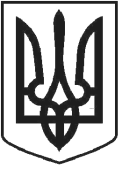 ЧОРТКІВСЬКА    МІСЬКА    РАДАВИКОНАВЧИЙ КОМІТЕТР І Ш Е Н Н Явід 09 вересня 2020 року                                                               № 185Про затвердження Положення про тендерний комітетКеруючись ч.1, 2 ст.11 Закону України «Про публічні закупівлі», наказом Міністерства економічного розвитку і торгівлі від 30.03.2019 №557 «Про затвердження Примірного положення про тендерний комітет або уповноважену особу (осіб)», 40, 52 Закону України «Про місцеве самоврядування в Україні», виконавчий комітет міської ради1.Затвердити Положення про тендерний комітет в новій редакції згідно з додатком.2. Визнати таким, що втратило чинність п. 4 рішення виконавчого комітету Чортківської міської ради від 10 серпня 2016 року № 335 «Про створення тендерного комітету для організації та проведення процедур закупівель».3.Копію рішення направити до відділу бухгалтерського обліку та звітності апарату міської ради.4.Контроль за виконанням рішення покласти на першого заступника міського голови Василя Воціховського. Міський голова                                                               Володимир ШМАТЬКО